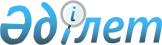 О внесении изменений и дополнений в решение внеочередной седьмой сессии Петропавловского городского маслихата от 14 июля 2004 года N 6 "О Правилах предоставления малообеспеченным гражданам жилищной помощи на содержание жилья и оплату коммунальных услуг"
					
			Утративший силу
			
			
		
					Решение маслихата города Петропавловска Северо-Казахстанской области от 11 октября 2007 года N 7. Зарегистрировано Управлением юстиции города Петропавловска Северо-Казахстанской области 6 ноября 2007 года N 13-1-85. Утратило силу решением маслихата города Петропавловска Северо-Казахстанской области от 18 января 2016 года N 6      Сноска. Утратило силу решением маслихата города Петропавловска Северо-Казахстанской области от 18.01.2016 N 6 (вводится в действие по истечении десяти календарных дней после дня первого официального опубликования).

      В соответствии с пунктом 1 статьи 6 Закона Республики Казахстан от 23 января 2001 года N 148 "О местном государственном управлении в Республике Казахстан" Петропавловский городской маслихат РЕШИЛ:

      1. Внести в решение внеочередной седьмой сессии Петропавловского городского маслихата от 14 июля 2004 года N 6 "О Правилах предоставления малообеспеченным гражданам жилищной помощи на содержание жилья и оплату коммунальных услуг" следующее изменение: 

      В Правилах предоставления малообеспеченным гражданам жилищной помощи на содержание жилья и оплату коммунальных услуг, утвержденных указанным решением: 

      в пункте 3: 

      в абзаце первом слова "в размере 15 % для жителей г. Петропавловска, в размере 10 % для поселков Кожзавод и Заречный" заменить словами "в размере 20% для жителей города Петропавловска, в размере 15 % для поселков Кожзавод и Заречный". 

      2. Настоящее решение вводится в действие по истечении десяти календарных дней после дня их первого официального опубликования в средствах массовой информации. 


					© 2012. РГП на ПХВ «Институт законодательства и правовой информации Республики Казахстан» Министерства юстиции Республики Казахстан
				
      Председатель
сессии городского маслихата

      Секретарь
городского маслихата
